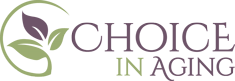 MENTAL HEALTH PREVENTION ANDEARLY ACCESS FOR SENIORS
(PEAS)4/1/21Sometimes life takes a surprise turn…We can help you stay on track.The Prevention and Early Access for Seniors program (PEAS) is a mental health case management program that strives to identify older adults 60+ in Solano County who are struggling to maintain a positive quality of life. The program provides intake, referral, brief and comprehensive case management, community-based psychotherapy and education and outreach services to both professionals and the community. Our universal prevention strategy addresses the high rates of depression, anxiety, and isolation amongst seniors. Taken together, PEAS services increase the likelihood that more people struggling with mental health difficulties will get the intervention they need to avoid a crisis situation.Eligibility for all PEAS Programs:Seniors 60 and overLive in Solano CountyIncome level does not affect eligibilityHave a desire to participate in the programHave mild to moderate mental health support needs or be at risk of mental health declinePEAS Provides:Case Management & Brief Interventions:Comprehensive psycho-social assessment Whole person health & wellness resourcesOther assessments directed toward understanding the client as a wholePrimary care and other healthcare specialistsEligibility and application help with community programsHousing resourcesTransportation resourcesSocialization connections; senior centers, libraries, volunteering, etc.Other resources to assist in improving quality of lifeShort-term Mental Health Counseling:Community based psychotherapy for mild to moderate mental health needsEducation & Outreach Program:Gatekeeper community education; recognize signs a person may be experiencing mental health challenges and learn how to access supportProfessional mental health education with older adult considerationsStigma reduction outreach and Mental Health First Aid trainingSuicide prevention education; safeTALK and Applied Suicide Intervention Skills Training (ASIST)***All services are available in Spanish PEAS Referral FormPEAS can be reached via phone at: 707-708-0582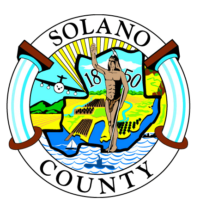 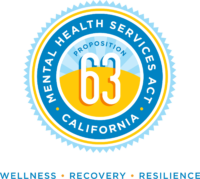 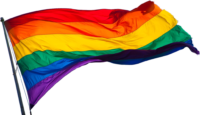 